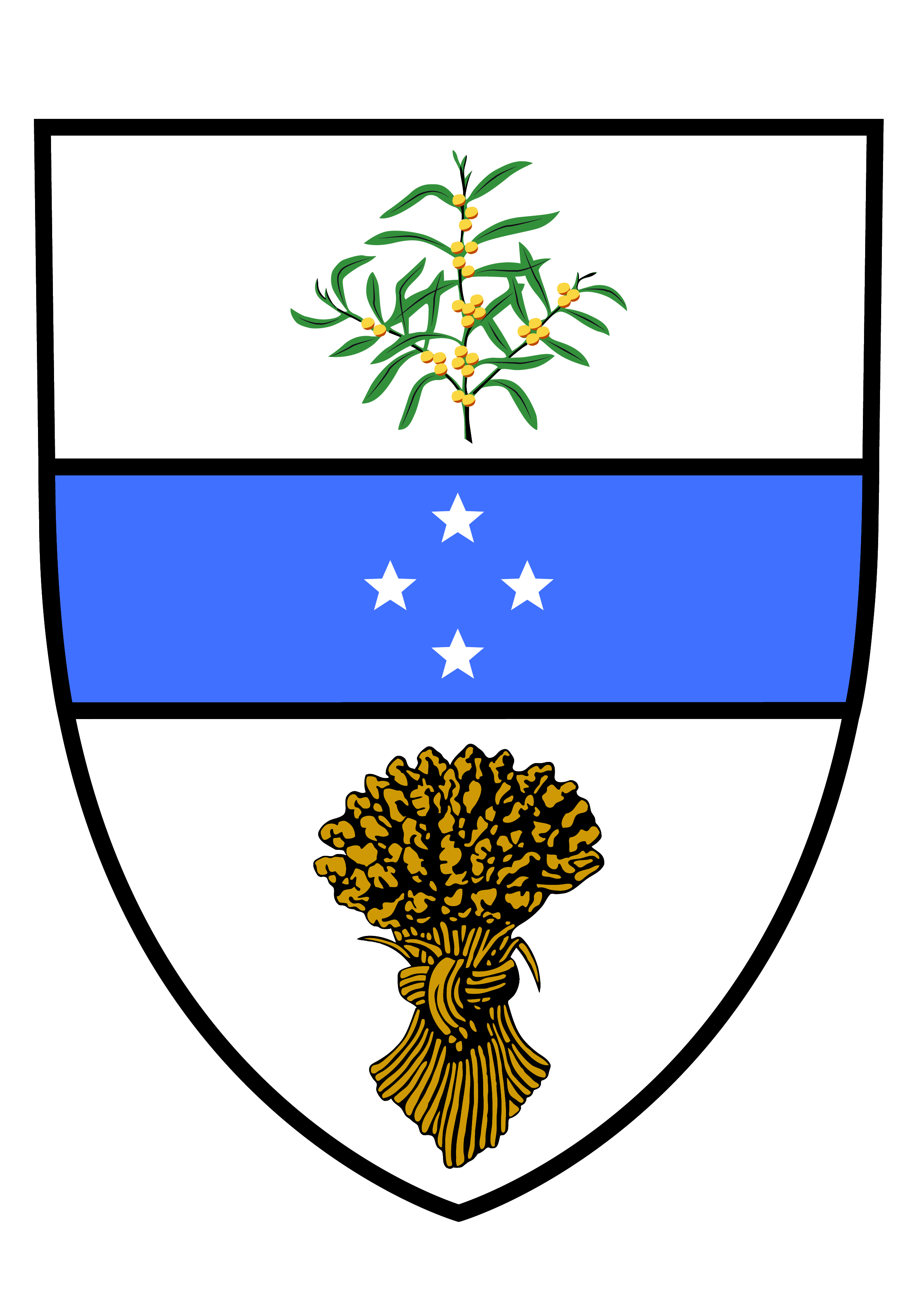 DIOCESE OF WILLOCHRALAY MINISTER’S DECLARATIONI ........................................................................................................................................... now to be licensed as a Lay Minister in the Diocese of Willochra do declare and affirm my commitment to Christ and the faith of the church as witness to in the formularies of the Anglican Church of Australia.  I declare that I will not violate the order or discipline of the said Church in any manner.  I will conduct myself in strict conformity to the regulations and instructions issued by the Bishop of Willochra or/and during the vacancy of the See by the person appointed to be the Administrator of the Diocese. I declare that upon my resignation of the licence now about to be given to me I will cease to exercise the functions described in the licence and will assume the character of a private Christian. I commit myself to engage in an ongoing process of training and equipping for my role as a Lay Minister, including, wherever possible, attendance at Diocesan coordinated events either on a regional or Diocese wide basis. Where I am unable to attend such an event I will communicate (by phone, email or letter) with the Bishop seeking a leave of absence; or will enter other arrngements.Lastly, I declare that it is understood by me that no clergy person or other ecclesiastical officer of the diocese shall be personally responsible for payment to me of any remuneration for my services other than agreed travelling or out of pocket expenses.  I agree that in the event of my seeking to enforce payment in a court of law from any such person for such services this Declaration shall be pleadable and may be given in evidence by way of estoppel against any legal proceeding I may institute. WITNESS my hand this ....................................................day of ..................................... in the year of our Lord Two Thousand and ................................................. SIGNED: 	_____________________________________________WITNESS:	 ____________________________________________